MČ Praha - Březiněves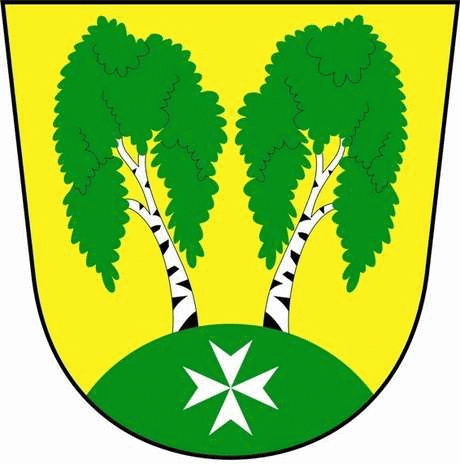 U Parku 140/3, 182 00 Praha 8Program zasedání Zastupitelstva MČ Praha – Březiněves
										Číslo:                   44	Datum    28.02.2018S V O L Á V Á Mzasedání Zastupitelstva MČ Praha – Březiněvesna den 07.03.2018 od 17:30 hod. do kanceláře starostyProgram:Kontrola zápisu č. 43.Zvýšení rozpočtu na rok 2018 – dovybavení JSDH.Zvýšení rozpočtu na rok 2018 – MLK (místní lidová knihovna).Výsledky výběrového řízení na veřejnou zakázku: Komplexní údržba dřevin a ostatní zeleně nacházející se na území MČ Praha – Březiněves.Výsledky výběrového řízení na veřejnou zakázku: Technická podpora městské části Praha – Březiněves.Vyhlášení výběrového řízení na veřejnou zakázku: Nákup vozidla „CAS 20 4000/240 S 2 R“ pro účely fungování JSDH Praha – Březiněves.Různé.								                   Ing. Jiří Haramul						    	                    starosta MČ Praha - Březiněves